Jona Muster • Musterweg 77 • 12130 Stadt • Tel.: +49 176 6934443 • Email: jona.muster@gmail.com MusterfirmaHuman ResourcesMartina HundertmarkJulie-Wolfthorn-Straße 110115 BerlinBerlin, 1.Dezember 2021Bewerbung als Gesundheits- und Kinderkrankenpflegerin bei LHZ Zentralklinikum NürnbergSehr geehrte Frau Muster,schon seit meiner Ausbildung strebe ich eine Stelle in Ihrer renommierten Klinik an. Nun möchte ich die Chance ergreifen und sie als Gesundheits- und Kinderkrankenpflegerin mit fundierten Kenntnissen in der Neonatologie unterstützen. Aufgrund meiner 5-jährigen Arbeitserfahrung, meiner hohen Leistungs- und Einsatzbereitschaft und meiner kinderfreundlichen Art bin ich die optimale Ergänzung für Ihr Team.Aktuell bin ich als Gesundheits- und Kinderkrankenpflegerin in der Nordklinik für die Erst- und Notfallversorgung von Früh- und Neugeborenen zuständig. Ebenso sorge ich für die Grund- und Behandlungspflege von Patienten. Des Weiteren betreue ich Säuglinge und Kleinkinder nach Operationen. Durch meine ausgeprägte Kommunikationsfähigkeit und meine Empathie baue ich schnell ein Vertrauensverhältnis zu den Kindern und ihren Angehörigen auf. Dadurch empfinden viele meiner Patienten die Behandlungen als weniger belastend. Auch bin ich gut darin, Kinder zu trösten und aufzuheitern. Nach meiner Ausbildung in einer Kinderklinik habe ich auch eine Fortbildung im Bereich der pädiatrischen Intensivpflege und Neonatologie abgeschlossen. Selbstverständlich können Sie mich auch in diesen Fachbereichen einsetzen.Als Gesundheits- und Kinderkrankenpflegerin werde ich meine umfassenden Fachkenntnisse einsetzen, um Ihre Patienten kompetent und ganzheitlich zu betreuen. Auf die Einladung zum persönlichen Vorstellungsgespräch freue ich mich sehr.Mit freundlichen Grüßen,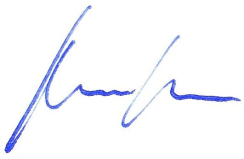 Jona MusterInstallieren der Schriftarten für diese Vorlage:Diese Vorlage wurde mit Premium-Schriftarten gestaltet. Die Schriftarten können hier kostenlos heruntergeladen und installiert werden:https://lebenslaufdesigns.de/wp-content/uploads/Schriftarten-1.zipHinweis: Ohne die Installation der Schriftarten kann das Layout der Vorlage fehlerhalft dargestellt werden.Video-Anleitungen zur Bearbeitung dieser Vorlage: https://lebenslaufdesigns.de/wp-content/uploads/Anleitung-zur-Bearbeitung.pdf